NATIONAL ASSEMBLY QUESTION FOR WRITTEN REPLYQUESTION NUMBER: 141DATE OF PUBLICATION:   9 FEBRUARY 2017Mr S J Motau (DA) to ask the Minister of Communications:Whether the research study into local content and infrastructure support strategy that the Media Development and Diversity Agency commissioned in the 2015-16 financial year is publicly available; if not, (a) by what date and (b) where will she make the report available for public consumption; if so, what are the relevant details?          NW146EREPLY: MINISTER OF COMMUNICATIONSNo, the research study into local content and infrastructure support activated in the 2015/2016 financial year is not publicly available.The research study will not be made available publicly as the draft report was not to a satisfactory standard. After repeated requests to the service provider contracted to undertake the research, the contract was discontinued by the Board.MR NN MUNZHELELE				DIRECTOR GENERAL [ACTING]		 DEPARTMENT OF COMMUNICATIONSDATE:						MS AF MUTHAMBI (MP)MINISTER OF COMMUNICATIONSDATE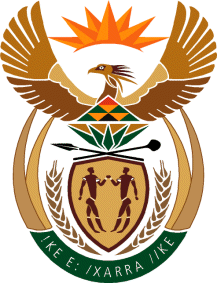 MINISTRY: COMMUNICATIONS
REPUBLIC OF SOUTH AFRICAPrivate Bag X 745, Pretoria, 0001, Tel: +27 12 473 0164   Fax: +27 12 473 0585Tshedimosetso House,1035 Francis Baard Street, Tshedimosetso House, Pretoria, 1000